IACIP Webinar (May 29 [9:30 PM China] / May 29 [9:30 AM EST USA], 2022)Design and application of anti-rutting semi-flexible pavement Minghui GongSenior Engineer, Institute of Transportation Engineering MaterialsJiangsu Sobute New Materials Co. LtdState Key Laboratory of High Performance Civil Engineering Materials, ChinaAbstract: Semi-flexible pavement (SFP) is constructed by grouting cementitious slurry into porous asphalt pavement. It has been widely used in China to address severe rutting distress. This presentation will cover the topics of (1) fabrication of cement-asphalt composite mixture (CACM), (2) characterization of the pavement performance of CACM, (3) structural design of SFP and (4) application of SFP in the field. Limitations in our current research and applications will also be discussed.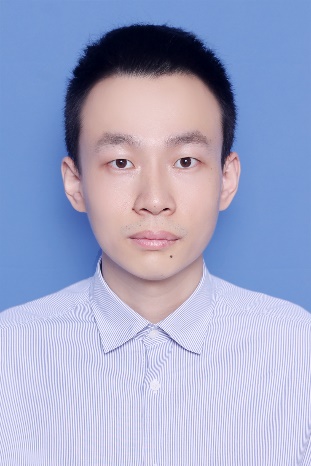  Bio: Dr. Gong is the deputy director of the Institute of Transportation Engineering Materials in Jiangsu Sobute New Materials Co. Ltd/ State Key Laboratory of High Performance Civil Engineering Materials, China. He obtained his bachelor’s degree in 2012, master’s degree in 2014 and Doctor’s degree in 2017 from Southeast University. He won the 1st prize of the student poster competition of the 6th IACIP Annual Workshop in 2016. He is now the PI of sub-project of National Key Research and Development Program of China and Natural Science Foundation of Jiangsu Province. He was selected into the “High-level Innovative and Entrepreneurial Project of Jiangsu Province” and other 3 municipal-level talents projects. He has published over 50 papers, which include 25 SCI journal papers and 6 EI journal papers. Dr. Gong focused on the promotion of new technology and material in civil engineering field. His research interests include anti-rutting material, recycling technique and pavement structural design. He participated in the Jinan-Qingdao Expressway Reconstruction and Extension Project and Zhuzhou Autonomous Rail Rapid Transit Corridor Reconstruction Project.  Dr. Gong serves as the Youth Editors of Journal of Road Engineering. He is the technical committee member of “Functional Asphalt and Polymer-based Pavement” and “Dual Carbon Transportation” of World Transport Convention.  Date and Time: 9:30 pm - 10:30 pm, May 29th (Sunday), 2022 (Beijing Time in China)9:30 am - 10:30 am, May 29th (Sunday), 2022 (Eastern Time at New York) Meeting Link:Click the link to join the meeting: https://voovmeeting.com/dm/tQyin2hPs6TkTencent (VooV) Meeting ID: 770-0762-7504Dial in: +1 4153389272 (United States) or +1 3868680985 (United States)Find your local number:https://voovmeeting.com/mobile/redirect?page=pstn&region=df&lang=e